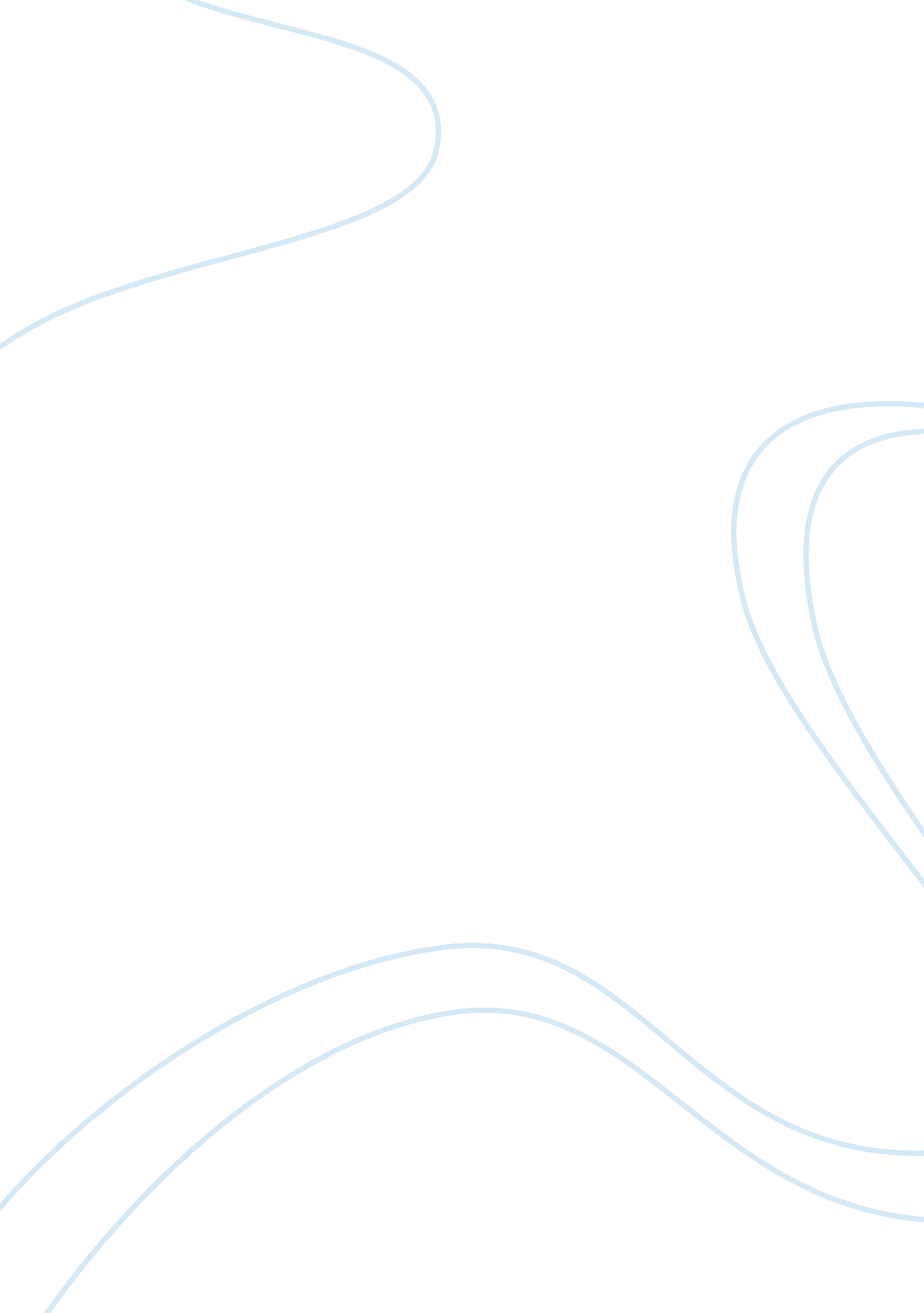 Example of literature review on green supply chain managementBusiness, Company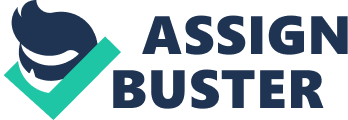 There has been a growing need for proper waste management strategies in various growing co-operations in the world. This is due to the emphasis that has been made by various international environmental conservation organizations on the need for companies to provide a favorable working and living environmental for people in the world. The need for environmental friendly integrations is driven by the need to ensure that there are no further negative impacts that are made on the environment due to poor waste management and other wastes emitted from companies in production such as carbon monoxide emit ion and other poisonous gases into the environment. There has been a shift in challenges that affect organizations. This is unlike in previous times where the main focus for organizations was on cutting down on cost an increasing the number of sales. The current business organizations are under pressure from consumers and the society to ensure that they maintain eco-friendly practices. These as well as other matters have driven many organizations into considering green supply chain management. 
Despite the need and pressure exerted by different external environmental factors to ensure there is effective green supply chain management, there are benefits that the various organizations that implement these strategies to achieve. These include a reduction in wasted resources and an increase in the number of sales. This is because; most consumers in the society today are looking for products from companies that are compliant to the set green supply chain management strategies (Emmett & Sood, 2010). The need for green supply chain management is inspired by the society’s need to create a friendly environment and also to cut down on the wastage of natural resources that may easily be exhausted with time or are required to be conserved rather than wasted. 
The effectiveness of the green chain supply management is determined by the ability of a particular organization in implementing strategies that are aimed in maintaining eco-friendly measures. The success of different organizations in the world is now determined by their strategies for action in references to how they address environmental issues. The need for environment-friendly strategies is driven by the success the various companies may have if the strategies are implemented (Golicic, Boerstler, & Ellram, 2010). Customers are nowadays keen on how different companies are in terms of how they address environmental issues. These are among the factors that are associated with the need to go green. There has been a considerable rate in success to companies worldwide that are known to have proper and efficient environment-friendly and disposable ways. The regulations that have been brought forth by the need to ensure that all companies adhere to these strategies have driven companies that have failed in implementing these new rules into failure. This has been witnessed in research that aim at establishing how different organizations have been affected by the constant pressure that is being exerted on all companies to have green supply chain management strategies. 
The stated policies are established to ensure that there is conservation in terms of how different companies tend to address factors that may lead to energy conservation. There has been an emphasis on basic strategies such as switching off lights that are not in use (Wisner, Tan, K.-C., & Leong, 2009). There has been a need for company employees to ensure that lights are switched off in rooms that are not in use. There is also an emphasis on the shutting down of equipments that are not in use to ensure that there is no wastage of resources (Gupta & Wang, Hsiao-Fan, 2011). The shutting down of computers that are not is use is also an effective way in conserving energy. This is because the power that could have been spent in keeping the equipment running and lights on, while not in use is saved. This leads to energy conservation of which is the main goal of the green supply chain management. Furthermore, being an environment-friendly strategy, the company cuts down on costs that could have been spent in paying electricity bill or in equipment maintenance. 
There should also be changes made in the way supplies are made in order to ensure that different companies can ensure there is efficiency in the way they implement various green supply chain management supplies. This is through ensuring that there is a proper delivery system where there is no wastage in resources. This can be implemented through ensuring that different companies that aim at delivering goods to a wide range of clients do it in the most appropriate way (Sehgal, 2009). This is through ensuring that all goods that are being supplied in a particular location are carried and delivered by the same truck rather using different vehicles to deliver at different times. Companies should also ensure that all vehicles that are sent to dispatch deliveries are sent while at their maximum capacity rather than sending them while half empty. This is efficient in ensuring that there is no wastage of resources such as fuel (Soylu, & Dumville, 2011). Through this, the companies can cut down on fuel costs and the same time, manage to manage their delivery protocol properly while also saving down on time. 
The application of the intended green supply chain management practices can only be achieved through proper evaluation of all the available options (Robinson & Wilcox, 2008). This is through considering company suppliers who also oblige to the set standards, therefore, making it easy for the producing company to keep with the consumers’ expectations. Companies should have a follow up department that look into all conservational activities carried out within the company are implemented to meet the desired standards (Reed, 2003). This is through ensuring there is a total cut on all the resources that are used in production and in supplying. This means more proper and efficient ways that will ensure that all resources spent such as energy and water are put to a minimum to reassure all concerned persons that there is no wastage of resources. There is also the need to oversee how the different waste products that are emitted from the company are well disposed of to ensure that there is compliance with the green chain supply chain management regulations. 
Kuwait like other developing countries has taken the forefront in ensuring there are developments that are taking place in reference to the green supply chain management policies. This has been witnessed through the various changes that have been made in development strategies that are required in order to meet international standards. This is through ensuring there are policies that have been put to consideration by the international community (Cimorelli, 2006). For there to be room for international trade, all companies that are focusing on supplying their products to the international market effectively adhere to the expected requirements. This is among the factors that have driven Kuwait into complying with the set international environmental policies in order to ensure that their products are well received in the market. 
There has also been an increase in the demand for green supply management job. This is due to the demand that is on the rise to ensure that all local and international companies are compliant with the set standards (Dixon & Gorecki, 2010). This are among the key factors that Kuwait industrial companies are implementing that has seen the positive reception their products have received internationally. Through this, it is clear that all industrial and other companies to incorporate the green supply management in order to facilitate the success their business is likely to have internationally. 
It is clear through the strategies in the need for green supply management that there is a need to ensure that there is environmental stability. Environmental stability can only be assured through ensuring that there are proper strategies and regulations that are put as aimed by the green supply chain management. It is through these strategies that well-being of the planet can be stable through minimizing the resources being wasted. It is also evident that through these strategies the companies involved in the production and other supplying can cut down on losses and maximize on profit through ensuring there are no waste of resources. These accomplishments are achieved if a company can implement the changes that have been suggested for implementation and compliance with the set policies. References Cimorelli, S. C. (2006). Kanban for the supply chain: Fundamental practices for manufacturing management. New York: Productivity Press. 
Dixon, P., & Gorecki, J. (2010). Sustainagility: How smart innovation and Agile companies will help protect our future. London: Kogan Page. 
Emmett, S., & Sood, V. (2010). Green supply chains: An action manifesto. Chichester, U. K: John Wiley & Sons. 
Golicic, S., Boerstler, C., & Ellram, L. (2010). 'Greening' the transportation in your supply chain. MIT Sloan Management Review, 51(2), 47-55. Retrieved from http://search. proquest. com/docview/224971185? accountid= 45049 
Gupta, S. M., & Wang, Hsiao-Fan. (2011). Green Supply Chain Management: Product Life Cycle Approach. McGraw-Hill Professional. 
Reed, L. (2003). Greening the supply chain: A study of saturn corporation manufacturing facilities. Environmental Quality Management, 13(1), 3-17. Retrieved from http://search. proquest. com/docview/233182489? accoun 
Robinson, D. R., & Wilcox, S. (2008). The greening of the supply chain. Logistics Management (2002), 47(10) Retrieved from http://search. proquest. com/docview/197218426? accountid= 45049 
Sehgal, V. (2009). Enterprise supply chain management: Integrating best-in-class processes. Hoboken, N. J: Wiley. 
Soylu, K., & Dumville, J. C. (2011). Design for environment: The greening of product and supply chain. Maritime Economics & Logistics, 13(1), 29-43. doi: http://dx. doi. org/10. 1057/mel. 2010. 19 
Wisner, J. D., Tan, K.-C., & Leong, G. K. (2009). Principles of supply chain management: A balanced approach. Mason, OH: South-Western Cengage Learning. 